В соответствии со статьей 69.1 Федерального закона от 13 июля 2015 года № 218-ФЗ «О государственной регистрации недвижимости»:1.В отношении    земельного участка с кадастровым номером 21:06:120301:256 расположенного по адресу: Чувашская Республика, Алатырский р-н, центр села Старые Айбеси,  в качестве его правообладателя, владеющего данным объектом недвижимости на праве собственности выявлен Данилкин Владимир Григорьевич, …… года рождения, место рождения ……, паспорт гражданина Российской Федерации серия ….. № ….., выдан ……., дата выдачи …..,  проживающий (зарегистрирован по месту жительства) по адресу: ……. 2. Право собственности Данилкина Владимира Григорьевича  на указанный в пункте 1 настоящего распоряжения   земельный участок подтверждается справкой от 10.04.2023г № 254, выданной нотариусом Алатырского нотариального округа Чувашской Республики Муфтяхетдиновой Ф.К. Глава Алатырскогомуниципального округа                                                                                  Н.И.Шпилевая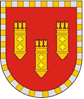 АДМИНИСТРАЦИЯ АЛАТЫРСКОГО МУНИЦИПАЛЬНОГО ОКРУГАЧУВАШСКОЙ РЕСПУБЛИКИРАСПОРЯЖЕНИЕ10.04.2023 № _____г. АлатырьУЛАТӐР МУНИЦИПАЛИТЕТ ОКРУГӖН АДМИНИСТРАЦИЙӖЧӐВАШ РЕСПУБЛИКИНХУШУ10.04.2023 № _____Улатӑр г.